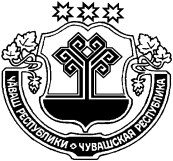 Руководствуясь статьей 264.2 Бюджетного кодекса Российской Федерации  и статьей 63  решения Собрания депутатов Убеевского сельского  поселения Красноармейского района  Чувашской  Республики от 15.12.2016 № С-13/2 «О регулировании бюджетных правоотношений в Убеевском сельском поселении Красноармейского района  Чувашской  Республики» (с изменениями от 30.08.2017 № С-19/2, от 15.04.2019 № С-39/2, от 13.12.2019 № С-48/10, от 14.04.2020 № С-51/4) администрация Убеевского сельского  поселения Красноармейского района Чувашской Республики п о с т а н о в л я е т:          1. Утвердить прилагаемый отчет об исполнении бюджета Убеевского сельского поселения Красноармейского района Чувашской Республики за 1 полугодие 2020 года.          2. Настоящее постановление направить в Собрание депутатов Убеевского сельского поселения Красноармейского района Чувашской Республики и Контрольно-счетный орган Красноармейского района.         3. Настоящее постановление вступает в силу после его официального опубликования в периодическом печатном издании «Вестник Убеевского сельского поселения».Глава Убеевского сельского поселения                                          Н.И. ДимитриеваЧĂВАШ  РЕСПУБЛИКИКРАСНОАРМЕЙСКИ РАЙОНĚЧУВАШСКАЯ  РЕСПУБЛИКА КРАСНОАРМЕЙСКИЙ РАЙОН  УПИ ЯЛ ПОСЕЛЕНИЙĚНАДМИНИСТРАЦИЙĚ          ЙЫШĂНУ2020.07.20      60   №Упи салиАДМИНИСТРАЦИЯУБЕЕВСКОГОСЕЛЬСКОГО ПОСЕЛЕНИЯ             ПОСТАНОВЛЕНИЕ20.07. 2020    №  60с. УбеевоОб утверждении отчета об исполнении бюджета Убеевского сельского поселения Красноармейского района Чувашской Республики за 1 полугодие  2020 годаУтвержден постановлением администрации Убеевского сельского поселения Красноармейского района Чувашской Республики от     № 60 от 20.07.2020Утвержден постановлением администрации Убеевского сельского поселения Красноармейского района Чувашской Республики от     № 60 от 20.07.2020Утвержден постановлением администрации Убеевского сельского поселения Красноармейского района Чувашской Республики от     № 60 от 20.07.2020Утвержден постановлением администрации Убеевского сельского поселения Красноармейского района Чувашской Республики от     № 60 от 20.07.2020Отчет об исполнении бюджета Убеевского сельского поселения Красноармейского района Чувашской Республики
 1. ДОХОДОтчет об исполнении бюджета Убеевского сельского поселения Красноармейского района Чувашской Республики
 1. ДОХОДОтчет об исполнении бюджета Убеевского сельского поселения Красноармейского района Чувашской Республики
 1. ДОХОДОтчет об исполнении бюджета Убеевского сельского поселения Красноармейского района Чувашской Республики
 1. ДОХОДОтчет об исполнении бюджета Убеевского сельского поселения Красноармейского района Чувашской Республики
 1. ДОХОДОтчет об исполнении бюджета Убеевского сельского поселения Красноармейского района Чувашской Республики
 1. ДОХОДОтчет об исполнении бюджета Убеевского сельского поселения Красноармейского района Чувашской Республики
 1. ДОХОДза период с 01.01.2020г. по 30.06.2020г.за период с 01.01.2020г. по 30.06.2020г.за период с 01.01.2020г. по 30.06.2020г.за период с 01.01.2020г. по 30.06.2020г.за период с 01.01.2020г. по 30.06.2020г.за период с 01.01.2020г. по 30.06.2020г.за период с 01.01.2020г. по 30.06.2020г.Единица измерения: руб.Единица измерения: руб.Единица измерения: руб.Единица измерения: руб.Единица измерения: руб.Единица измерения: руб.Единица измерения: руб.Наименование показателяНаименование показателяКодКодУточненный план на годИсполнение % исполненияНаименование показателяНаименование показателяКодКодУточненный план на годИсполнение % исполнения      НАЛОГОВЫЕ И НЕНАЛОГОВЫЕ ДОХОДЫ      НАЛОГОВЫЕ И НЕНАЛОГОВЫЕ ДОХОДЫ00010000000000000000000100000000000000001 376 910,00402 540,5729,24%        НАЛОГИ НА ПРИБЫЛЬ, ДОХОДЫ        НАЛОГИ НА ПРИБЫЛЬ, ДОХОДЫ000101000000000000000001010000000000000070 110,0045 941,0065,53%            Налог на доходы физических лиц            Налог на доходы физических лиц000101020000000000000001010200000000000070 110,0045 941,0065,53%              Налог на доходы физических лиц с доходов, источником которых является налоговый агент, за исключением доходов, в отношении которых исчисление и уплата налога осуществляются в соответствии со статьями 227, 2271 и 228 Налогового кодекса Российской Федерации              Налог на доходы физических лиц с доходов, источником которых является налоговый агент, за исключением доходов, в отношении которых исчисление и уплата налога осуществляются в соответствии со статьями 227, 2271 и 228 Налогового кодекса Российской Федерации000101020100100001100001010201001000011069 910,0045 799,4965,51%              Налог на доходы физических лиц с доходов, полученных физическими лицами в соответствии со статьей 228 Налогового кодекса Российской Федерации              Налог на доходы физических лиц с доходов, полученных физическими лицами в соответствии со статьей 228 Налогового кодекса Российской Федерации0001010203001000011000010102030010000110200,00141,5170,76%        НАЛОГИ НА ТОВАРЫ (РАБОТЫ, УСЛУГИ), РЕАЛИЗУЕМЫЕ НА ТЕРРИТОРИИ РОССИЙСКОЙ ФЕДЕРАЦИИ        НАЛОГИ НА ТОВАРЫ (РАБОТЫ, УСЛУГИ), РЕАЛИЗУЕМЫЕ НА ТЕРРИТОРИИ РОССИЙСКОЙ ФЕДЕРАЦИИ0001030000000000000000010300000000000000508 000,00206 619,2640,67%              Доходы от уплаты акцизов на дизельное топливо, подлежащие распределению между бюджетами субъектов Российской Федерации и местными бюджетами с учетом установленных дифференцированных нормативов отчислений в местные бюджеты (по нормативам, установленным Федеральным законом о федеральном бюджете в целях формирования дорожных фондов субъектов Российской Федерации)              Доходы от уплаты акцизов на дизельное топливо, подлежащие распределению между бюджетами субъектов Российской Федерации и местными бюджетами с учетом установленных дифференцированных нормативов отчислений в местные бюджеты (по нормативам, установленным Федеральным законом о федеральном бюджете в целях формирования дорожных фондов субъектов Российской Федерации)0001030223101000011000010302231010000110206 100,0097 892,2447,50%              Доходы от уплаты акцизов на моторные масла для дизельных и (или) карбюраторных (инжекторных) двигателей, подлежащие распределению между бюджетами субъектов Российской Федерации и местными бюджетами с учетом установленных дифференцированных нормативов отчислений в местные бюджеты (по нормативам, установленным Федеральным законом о федеральном бюджете в целях формирования дорожных фондов субъектов Российской Федерации)              Доходы от уплаты акцизов на моторные масла для дизельных и (или) карбюраторных (инжекторных) двигателей, подлежащие распределению между бюджетами субъектов Российской Федерации и местными бюджетами с учетом установленных дифференцированных нормативов отчислений в местные бюджеты (по нормативам, установленным Федеральным законом о федеральном бюджете в целях формирования дорожных фондов субъектов Российской Федерации)00010302241010000110000103022410100001101 800,00640,4935,58%              Доходы от уплаты акцизов на автомобильный бензин, подлежащие распределению между бюджетами субъектов Российской Федерации и местными бюджетами с учетом установленных дифференцированных нормативов отчислений в местные бюджеты (по нормативам, установленным Федеральным законом о федеральном бюджете в целях формирования дорожных фондов субъектов Российской Федерации)              Доходы от уплаты акцизов на автомобильный бензин, подлежащие распределению между бюджетами субъектов Российской Федерации и местными бюджетами с учетом установленных дифференцированных нормативов отчислений в местные бюджеты (по нормативам, установленным Федеральным законом о федеральном бюджете в целях формирования дорожных фондов субъектов Российской Федерации)0001030225101000011000010302251010000110300 100,00127 570,4542,51%              Доходы от уплаты акцизов на прямогонный бензин, подлежащие распределению между бюджетами субъектов Российской Федерации и местными бюджетами с учетом установленных дифференцированных нормативов отчислений в местные бюджеты (по нормативам, установленным Федеральным законом о федеральном бюджете в целях формирования дорожных фондов субъектов Российской Федерации)              Доходы от уплаты акцизов на прямогонный бензин, подлежащие распределению между бюджетами субъектов Российской Федерации и местными бюджетами с учетом установленных дифференцированных нормативов отчислений в местные бюджеты (по нормативам, установленным Федеральным законом о федеральном бюджете в целях формирования дорожных фондов субъектов Российской Федерации)0001030226101000011000010302261010000110-19 483,92        НАЛОГИ НА СОВОКУПНЫЙ ДОХОД        НАЛОГИ НА СОВОКУПНЫЙ ДОХОД000105000000000000000001050000000000000015 900,0029 372,66184,73%            Единый сельскохозяйственный налог            Единый сельскохозяйственный налог000105030000000000000001050300000000000015 900,0029 372,66184,73%              Единый сельскохозяйственный налог              Единый сельскохозяйственный налог000105030100100001100001050301001000011015 900,0029 372,66184,73%        НАЛОГИ НА ИМУЩЕСТВО        НАЛОГИ НА ИМУЩЕСТВО0001060000000000000000010600000000000000548 400,0050 030,329,12%            Налог на имущество физических лиц            Налог на имущество физических лиц000106010000000000000001060100000000000090 000,0010 777,8011,98%              Налог на имущество физических лиц, взимаемый по ставкам, применяемым к объектам налогообложения, расположенным в границах сельских поселений              Налог на имущество физических лиц, взимаемый по ставкам, применяемым к объектам налогообложения, расположенным в границах сельских поселений000106010301000001100001060103010000011090 000,0010 777,8011,98%            Земельный налог            Земельный налог0001060600000000000000010606000000000000458 400,0039 252,528,56%              Земельный налог с организаций, обладающих земельным участком, расположенным в границах сельских поселений              Земельный налог с организаций, обладающих земельным участком, расположенным в границах сельских поселений000106060331000001100001060603310000011017 400,006 135,0035,26%              Земельный налог с физических лиц, обладающих земельным участком, расположенным в границах сельских поселений              Земельный налог с физических лиц, обладающих земельным участком, расположенным в границах сельских поселений0001060604310000011000010606043100000110441 000,0033 117,527,51%        ГОСУДАРСТВЕННАЯ ПОШЛИНА        ГОСУДАРСТВЕННАЯ ПОШЛИНА00010800000000000000000108000000000000008 600,001 800,0020,93%              Государственная пошлина за совершение нотариальных действий должностными лицами органов местного самоуправления, уполномоченными в соответствии с законодательными актами Российской Федерации на совершение нотариальных действий              Государственная пошлина за совершение нотариальных действий должностными лицами органов местного самоуправления, уполномоченными в соответствии с законодательными актами Российской Федерации на совершение нотариальных действий00010804020010000110000108040200100001108 600,001 800,0020,93%        ДОХОДЫ ОТ ИСПОЛЬЗОВАНИЯ ИМУЩЕСТВА, НАХОДЯЩЕГОСЯ В ГОСУДАРСТВЕННОЙ И МУНИЦИПАЛЬНОЙ СОБСТВЕННОСТИ        ДОХОДЫ ОТ ИСПОЛЬЗОВАНИЯ ИМУЩЕСТВА, НАХОДЯЩЕГОСЯ В ГОСУДАРСТВЕННОЙ И МУНИЦИПАЛЬНОЙ СОБСТВЕННОСТИ0001110000000000000000011100000000000000166 300,0055 232,0733,21%              Доходы, получаемые в виде арендной платы, а также средства от продажи права на заключение договоров аренды за земли, находящиеся в собственности сельских поселений (за исключением земельных участков муниципальных бюджетных и автономных учреждений)              Доходы, получаемые в виде арендной платы, а также средства от продажи права на заключение договоров аренды за земли, находящиеся в собственности сельских поселений (за исключением земельных участков муниципальных бюджетных и автономных учреждений)0001110502510000012000011105025100000120156 300,0052 734,0033,74%              Доходы от сдачи в аренду имущества, находящегося в оперативном управлении органов управления сельских поселений и созданных ими учреждений (за исключением имущества муниципальных бюджетных и автономных учреждений)              Доходы от сдачи в аренду имущества, находящегося в оперативном управлении органов управления сельских поселений и созданных ими учреждений (за исключением имущества муниципальных бюджетных и автономных учреждений)000111050351000001200001110503510000012010 000,002 498,0724,98%        ДОХОДЫ ОТ ОКАЗАНИЯ ПЛАТНЫХ УСЛУГ И КОМПЕНСАЦИИ ЗАТРАТ ГОСУДАРСТВА        ДОХОДЫ ОТ ОКАЗАНИЯ ПЛАТНЫХ УСЛУГ И КОМПЕНСАЦИИ ЗАТРАТ ГОСУДАРСТВА000113000000000000000001130000000000000059 600,0013 545,2622,73%              Доходы, поступающие в порядке возмещения расходов, понесенных в связи с эксплуатацией имущества сельских поселений              Доходы, поступающие в порядке возмещения расходов, понесенных в связи с эксплуатацией имущества сельских поселений000113020651000001300001130206510000013059 600,0013 545,2622,73%      БЕЗВОЗМЕЗДНЫЕ ПОСТУПЛЕНИЯ      БЕЗВОЗМЕЗДНЫЕ ПОСТУПЛЕНИЯ00020000000000000000000200000000000000007 010 273,001 687 634,8824,07%        БЕЗВОЗМЕЗДНЫЕ ПОСТУПЛЕНИЯ ОТ ДРУГИХ БЮДЖЕТОВ БЮДЖЕТНОЙ СИСТЕМЫ РОССИЙСКОЙ ФЕДЕРАЦИИ        БЕЗВОЗМЕЗДНЫЕ ПОСТУПЛЕНИЯ ОТ ДРУГИХ БЮДЖЕТОВ БЮДЖЕТНОЙ СИСТЕМЫ РОССИЙСКОЙ ФЕДЕРАЦИИ00020200000000000000000202000000000000006 308 174,001 427 634,8822,63%          Дотации бюджетам бюджетной системы Российской Федерации          Дотации бюджетам бюджетной системы Российской Федерации00020210000000000000000202100000000000001 869 890,00935 100,0050,01%              Дотации бюджетам сельских поселений на выравнивание бюджетной обеспеченности из бюджета субъекта Российской Федерации              Дотации бюджетам сельских поселений на выравнивание бюджетной обеспеченности из бюджета субъекта Российской Федерации00020215001100000150000202150011000001501 808 990,00904 600,0050,01%              Дотации бюджетам сельских поселений на поддержку мер по обеспечению сбалансированности бюджетов              Дотации бюджетам сельских поселений на поддержку мер по обеспечению сбалансированности бюджетов000202150021000001500002021500210000015060 900,0030 500,0050,08%          Субсидии бюджетам бюджетной системы Российской Федерации (межбюджетные субсидии)          Субсидии бюджетам бюджетной системы Российской Федерации (межбюджетные субсидии)00020220000000000000000202200000000000003 949 040,00150 679,003,82%              Субсидии бюджетам сельских поселений на осуществление дорожной деятельности в отношении автомобильных дорог общего пользования, а также капитального ремонта и ремонта дворовых территорий многоквартирных домов, проездов к дворовым территориям многоквартирных домов населенных пунктов              Субсидии бюджетам сельских поселений на осуществление дорожной деятельности в отношении автомобильных дорог общего пользования, а также капитального ремонта и ремонта дворовых территорий многоквартирных домов, проездов к дворовым территориям многоквартирных домов населенных пунктов0002022021610000015000020220216100000150360 600,00              Прочие субсидии бюджетам сельских поселений              Прочие субсидии бюджетам сельских поселений00020229999100000150000202299991000001503 588 440,00150 679,004,20%          Субвенции бюджетам бюджетной системы Российской Федерации          Субвенции бюджетам бюджетной системы Российской Федерации000202300000000000000002023000000000000090 350,0045 080,0049,89%              Субвенции бюджетам сельских поселений на осуществление первичного воинского учета на территориях, где отсутствуют военные комиссариаты              Субвенции бюджетам сельских поселений на осуществление первичного воинского учета на территориях, где отсутствуют военные комиссариаты000202351181000001500002023511810000015090 350,0045 080,0049,89%          Прочие безвозмездные поступления от других бюджетов бюджетной системы          Прочие безвозмездные поступления от других бюджетов бюджетной системы0002029000000000000000020290000000000000398 894,00296 775,8874,40%              Прочие безвозмездные поступления в бюджеты сельских поселений от бюджетов муниципальных районов              Прочие безвозмездные поступления в бюджеты сельских поселений от бюджетов муниципальных районов0002029005410000015000020290054100000150398 894,00296 775,8874,40%        ПРОЧИЕ БЕЗВОЗМЕЗДНЫЕ ПОСТУПЛЕНИЯ        ПРОЧИЕ БЕЗВОЗМЕЗДНЫЕ ПОСТУПЛЕНИЯ0002070000000000000000020700000000000000702 099,00260 000,0037,03%              Безвозмездные поступления от физических и юридических лиц на финансовое обеспечение дорожной деятельности, в том числе добровольных пожертвований, в отношении автомобильных дорог общего пользования местного значения сельских поселений              Безвозмездные поступления от физических и юридических лиц на финансовое обеспечение дорожной деятельности, в том числе добровольных пожертвований, в отношении автомобильных дорог общего пользования местного значения сельских поселений0002070501010000015000020705010100000150365 206,00              Поступления от денежных пожертвований, предоставляемых физическими лицами получателям средств бюджетов сельских поселений              Поступления от денежных пожертвований, предоставляемых физическими лицами получателям средств бюджетов сельских поселений0002070502010000015000020705020100000150326 893,00250 000,0076,48%              Прочие безвозмездные поступления в бюджеты сельских поселений              Прочие безвозмездные поступления в бюджеты сельских поселений000207050301000001500002070503010000015010 000,0010 000,00100,00%ИТОГО ДОХОДОВИТОГО ДОХОДОВИТОГО ДОХОДОВИТОГО ДОХОДОВ8 387 183,002 090 175,4524,92% Бюджет Убеевского сельского поселения Красноармейского района Чувашской Республики (40204810900000100168) Бюджет Убеевского сельского поселения Красноармейского района Чувашской Республики (40204810900000100168) Бюджет Убеевского сельского поселения Красноармейского района Чувашской Республики (40204810900000100168) Бюджет Убеевского сельского поселения Красноармейского района Чувашской Республики (40204810900000100168)                       2. РАСХОД                       2. РАСХОД                       2. РАСХОД                       2. РАСХОД                       2. РАСХОД                       2. РАСХОДза период с 01.01.2020г. по 30.06.2020г.за период с 01.01.2020г. по 30.06.2020г.за период с 01.01.2020г. по 30.06.2020г.за период с 01.01.2020г. по 30.06.2020г.за период с 01.01.2020г. по 30.06.2020г.за период с 01.01.2020г. по 30.06.2020г.Единица измерения: руб.Единица измерения: руб.Единица измерения: руб.Единица измерения: руб.Единица измерения: руб.Единица измерения: руб.Наименование показателяРазд.КОСГУУточненная роспись/планИсполнение% исполненияНаименование показателяРазд.КОСГУУточненная роспись/планИсполнение% исполнения    ОБЩЕГОСУДАРСТВЕННЫЕ ВОПРОСЫ01000001 126 386,00434 157,4038,54%      Функционирование Правительства Российской Федерации, высших исполнительных органов государственной власти субъектов Российской Федерации, местных администраций01040001 031 500,00431 271,4041,81%        Заработная плата0104211764 200,00324 941,6942,52%        Начисления на выплаты по оплате труда0104213230 800,0090 274,4539,11%        Услуги связи010422123 000,0016 055,2669,81%        Прочие работы, услуги01042265 000,000,000,00%        Увеличение стоимости прочих оборотных запасов (материалов)01043468 500,000,000,00%      Обеспечение проведения выборов и референдумов010700063 500,000,000,00%        Иные выплаты текущего характера организациям010729763 500,000,000,00%      Резервные фонды01110001 000,000,000,00%        Иные выплаты текущего характера физическим лицам01112961 000,000,000,00%      Другие общегосударственные вопросы011300030 386,002 886,009,50%        Прочие работы, услуги011322626 500,000,000,00%        Иные выплаты текущего характера физическим лицам01132963 886,002 886,0074,27%    НАЦИОНАЛЬНАЯ ОБОРОНА020000090 350,0045 080,0049,89%      Мобилизационная и вневойсковая подготовка020300090 350,0045 080,0049,89%        Заработная плата020321164 100,0036 035,0056,22%        Начисления на выплаты по оплате труда020321319 350,009 045,0046,74%        Увеличение стоимости прочих оборотных запасов (материалов)02033466 900,000,000,00%    НАЦИОНАЛЬНАЯ БЕЗОПАСНОСТЬ И ПРАВООХРАНИТЕЛЬНАЯ ДЕЯТЕЛЬНОСТЬ030000016 500,001 150,006,97%      Обеспечение пожарной безопасности031000016 500,001 150,006,97%        Страхование03102276 000,000,000,00%        Налоги, пошлины и сборы03102915 500,001 150,0020,91%        Увеличение стоимости горюче-смазочных материалов03103435 000,000,000,00%    НАЦИОНАЛЬНАЯ ЭКОНОМИКА04000003 188 853,19202 421,006,35%      Дорожное хозяйство (дорожные фонды)04090003 153 853,19167 421,005,31%        Работы, услуги по содержанию имущества04092253 153 853,19167 421,005,31%      Другие вопросы в области национальной экономики041200035 000,0035 000,00100,00%        Прочие работы, услуги041222635 000,0035 000,00100,00%    ЖИЛИЩНО-КОММУНАЛЬНОЕ ХОЗЯЙСТВО05000003 308 523,27184 789,535,59%      Коммунальное хозяйство05020002 007 730,0010 000,000,50%        Коммунальные услуги050222354 100,000,000,00%        Работы, услуги по содержанию имущества05022251 943 630,000,000,00%        Увеличение стоимости прочих оборотных запасов (материалов)050234610 000,0010 000,00100,00%      Благоустройство05030001 300 793,27174 789,5313,44%        Коммунальные услуги0503223119 955,2772 789,5360,68%        Работы, услуги по содержанию имущества0503225744 372,000,000,00%        Прочие работы, услуги0503226102 000,00102 000,00100,00%        Увеличение стоимости основных средств0503310334 466,000,000,00%    КУЛЬТУРА, КИНЕМАТОГРАФИЯ08000001 371 604,00522 144,3538,07%      Культура08010001 149 304,00435 902,3937,93%        Коммунальные услуги0801223345 900,00107 451,2431,06%        Работы, услуги по содержанию имущества08012257 200,004 747,2065,93%        Прочие работы, услуги0801226207 304,00188 782,9591,07%        Перечисления другим бюджетам бюджетной системы Российской Федерации0801251584 400,00134 100,0022,95%        Налоги, пошлины и сборы08012914 500,00821,0018,24%      Другие вопросы в области культуры, кинематографии0804000222 300,0086 241,9638,80%        Заработная плата0804211159 800,0059 318,4437,12%        Начисления на выплаты по оплате труда080421348 300,0017 733,5236,72%        Страхование08042274 000,000,000,00%        Налоги, пошлины и сборы08042911 300,00290,0022,31%        Увеличение стоимости горюче-смазочных материалов08043438 900,008 900,00100,00%ВСЕГО РАСХОДОВ:ВСЕГО РАСХОДОВ:ВСЕГО РАСХОДОВ:9 102 216,461 389 742,2815,27%3. ИСТОЧНИКИ ФИНАНСИРОВАНИЯ ДЕФИЦИТА БЮДЖЕТА3. ИСТОЧНИКИ ФИНАНСИРОВАНИЯ ДЕФИЦИТА БЮДЖЕТА3. ИСТОЧНИКИ ФИНАНСИРОВАНИЯ ДЕФИЦИТА БЮДЖЕТА3. ИСТОЧНИКИ ФИНАНСИРОВАНИЯ ДЕФИЦИТА БЮДЖЕТА3. ИСТОЧНИКИ ФИНАНСИРОВАНИЯ ДЕФИЦИТА БЮДЖЕТА3. ИСТОЧНИКИ ФИНАНСИРОВАНИЯ ДЕФИЦИТА БЮДЖЕТА3. ИСТОЧНИКИ ФИНАНСИРОВАНИЯ ДЕФИЦИТА БЮДЖЕТА3. ИСТОЧНИКИ ФИНАНСИРОВАНИЯ ДЕФИЦИТА БЮДЖЕТА3. ИСТОЧНИКИ ФИНАНСИРОВАНИЯ ДЕФИЦИТА БЮДЖЕТА3. ИСТОЧНИКИ ФИНАНСИРОВАНИЯ ДЕФИЦИТА БЮДЖЕТАНаименование показателяКод строкиКод источника финансирования по бюджетной классификацииУтвержденные бюджетные назначенияИссполненоИссполненоНаименование показателяКод строкиКод источника финансирования по бюджетной классификацииУтвержденные бюджетные назначенияИссполненоИссполнено123455Источники финансирования дефицита бюджетов - всего500x715 033,46-700 433,17-700 433,17  в том числе:
  источники внутреннего финансирования
  из них:520x0,000,000,00  источники внешнего финансирования 
  из них:620x0,000,000,00Изменение остатков средств700715 033,46-700 433,17-700 433,17  увеличение остатков средств, всего 
  в том числе:710-8 387 183,00-2 092 390,98-2 092 390,98Увеличение прочих остатков денежных средств бюджетов сельских поселений71000001050201100000510-8 387 183,00-2 092 390,98-2 092 390,98  уменьшение остатков средств, всего 
  в том числе:7209 102 216,461 391 957,811 391 957,81Уменьшение прочих остатков денежных средств бюджетов сельских поселений720000010502011000006109 102 216,461 391 957,811 391 957,81